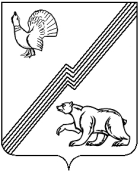 ГЛАВА ГОРОДА ЮГОРСКАХанты-Мансийского автономного округа-ЮгрыПОСТАНОВЛЕНИЕот  03 февраля 2023 года                                                                             № 13-пгО внесении изменений в постановление главы города Югорска от 05.05.2021 № 20-пг«Об утверждении положения об Общественном совете города Югорска»В соответствии с Федеральным законом от 21.07.2014 № 212-ФЗ                  «Об основах общественного контроля в Российской Федерации», постановлением Губернатора Ханты-Мансийского автономного                  округа – Югры от  25.12.2014 № 142 «О порядке образования общественных советов и типовом положении об общественном совете при исполнительном органе Ханты-Мансийского автономного округа – Югры»:Внести в постановление главы города Югорска  от 05.05.2021              № 20-пг «Об утверждении положения об Общественном совете города Югорска» (с изменениями от 24.06.2021 № 35-пг, от 21.11.2022 № 81-пг) следующие изменения:1.1. В преамбуле слова «государственной власти» исключить.1.2. Пункт 4.9 раздела 4 приложения изложить в следующей редакции:«4.9. В случае прекращения членом Общественного совета полномочий члена Общественной палаты в состав Общественного Совета вводится (вводятся) вновь назначенный (назначенные) члены Общественной палаты.Представитель Общественной палаты, срок полномочий которого истек, остается в составе Общественного совета до окончания срока его полномочий.».2. Опубликовать постановление в официальном печатном издании города Югорска и разместить на официальном сайте органов местного самоуправления города Югорска.3. Настоящее постановление вступает в силу после его официального опубликования.Исполняющий обязанности главы города Югорска                                                                   Л.И. Носкова